_____年度食品品保工程師初級能力鑑定成績複查申請表請列印申請表，以傳真、email、郵寄等方式寄出至能力鑑定單位聯絡窗口申請日期：   年   月   日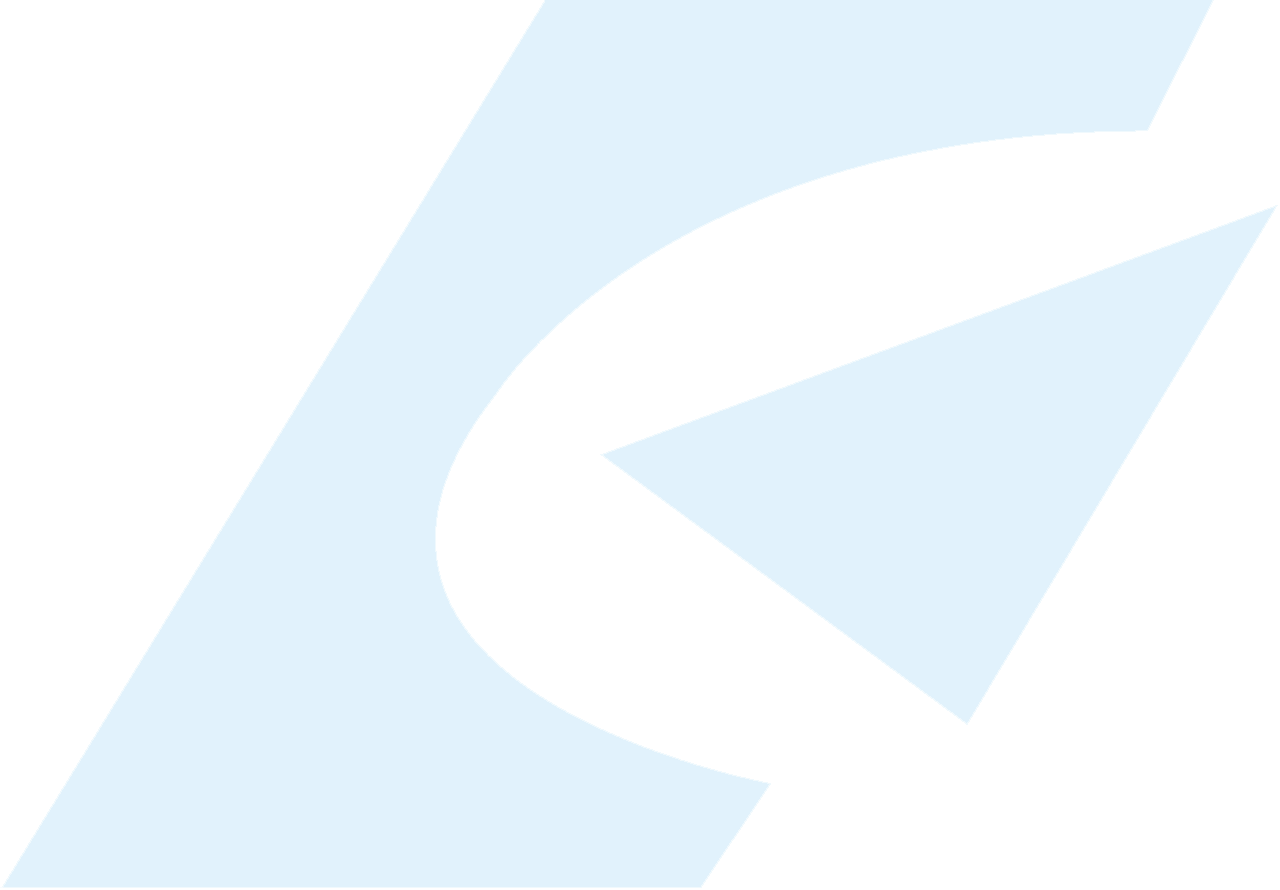 註：粗線欄位承辦人員填寫申請 考生姓 名姓 名姓 名身份證號身份證號申請 考生考試通知號碼(准考證號碼)考試通知號碼(准考證號碼)考試通知號碼(准考證號碼)郵寄地址郵寄地址複查科目(請勾選)：複查科目(請勾選)：複查科目(請勾選)：複查科目(請勾選)：複查科目(請勾選)：複查科目(請勾選)：複查科目(請勾選)：原始得分原始得分複查得分食品品保初級工程師食品品保初級工程師食品品保初級工程師□1.食品品保概論□1.食品品保概論□1.食品品保概論□1.食品品保概論食品品保初級工程師食品品保初級工程師食品品保初級工程師□2.食品科學概論□2.食品科學概論□2.食品科學概論□2.食品科學概論食品品保中級工程師食品品保中級工程師食品品保中級工程師□1.食品品保管理□1.食品品保管理□1.食品品保管理□1.食品品保管理食品品保中級工程師食品品保中級工程師食品品保中級工程師□2.食品工廠管理□2.食品工廠管理□2.食品工廠管理□2.食品工廠管理食品品保中級工程師食品品保中級工程師食品品保中級工程師□3.統計製程品管□3.統計製程品管□3.統計製程品管□3.統計製程品管複查申請意見填寫：複查申請意見填寫：複查申請意見填寫：複查申請意見填寫：複查申請意見填寫：複查申請意見填寫：複查申請意見填寫：複查申請意見填寫：複查申請意見填寫：複查申請意見填寫：注意事項： 1.考生於考試成績公佈後若有疑問，請參考考試重 要日程表，於期限內向主辦單位申請複查成績。 2.每次考試複查以一次為限。注意事項： 1.考生於考試成績公佈後若有疑問，請參考考試重 要日程表，於期限內向主辦單位申請複查成績。 2.每次考試複查以一次為限。注意事項： 1.考生於考試成績公佈後若有疑問，請參考考試重 要日程表，於期限內向主辦單位申請複查成績。 2.每次考試複查以一次為限。注意事項： 1.考生於考試成績公佈後若有疑問，請參考考試重 要日程表，於期限內向主辦單位申請複查成績。 2.每次考試複查以一次為限。注意事項： 1.考生於考試成績公佈後若有疑問，請參考考試重 要日程表，於期限內向主辦單位申請複查成績。 2.每次考試複查以一次為限。注意事項： 1.考生於考試成績公佈後若有疑問，請參考考試重 要日程表，於期限內向主辦單位申請複查成績。 2.每次考試複查以一次為限。ATM轉帳帳號ATM轉帳帳號ATM轉帳帳號ATM轉帳帳號注意事項： 1.考生於考試成績公佈後若有疑問，請參考考試重 要日程表，於期限內向主辦單位申請複查成績。 2.每次考試複查以一次為限。注意事項： 1.考生於考試成績公佈後若有疑問，請參考考試重 要日程表，於期限內向主辦單位申請複查成績。 2.每次考試複查以一次為限。注意事項： 1.考生於考試成績公佈後若有疑問，請參考考試重 要日程表，於期限內向主辦單位申請複查成績。 2.每次考試複查以一次為限。注意事項： 1.考生於考試成績公佈後若有疑問，請參考考試重 要日程表，於期限內向主辦單位申請複查成績。 2.每次考試複查以一次為限。注意事項： 1.考生於考試成績公佈後若有疑問，請參考考試重 要日程表，於期限內向主辦單位申請複查成績。 2.每次考試複查以一次為限。注意事項： 1.考生於考試成績公佈後若有疑問，請參考考試重 要日程表，於期限內向主辦單位申請複查成績。 2.每次考試複查以一次為限。無需繳費無需繳費無需繳費無需繳費複查意見回覆：複查意見回覆：複查意見回覆：複查意見回覆：複查意見回覆：複查意見回覆：複查意見回覆：複查意見回覆：複查意見回覆：複查意見回覆：承 辦 人承 辦 人承辦日期承辦日期繳費金額繳費金額繳費日期繳費日期